Проект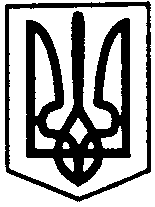 ПЕРВОЗВАНІВСЬКА СІЛЬСЬКА РАДАКРОПИВНИЦЬКОГО РАЙОНУ КІРОВОГРАДСЬКОЇ ОБЛАСТІ________ СЕСІЯ ВОСЬМОГО СКЛИКАННЯРІШЕННЯвід «»   2020 року                                                                                № с. ПервозванівкаПро встановлення податку на нерухоме майно, відмінне від земельної ділянки, на територіїПервозванівської сільської ради Кропивницького району Кіровоградської області           Керуючись статтею 266 Податкового кодексу України та пунктом 24 частини першої статті 26 Закону  України  «Про  місцеве  самоврядування в Україні», сільська радаВИРІШИЛА:Встановити на території Первозванівської сільської ради ставки податку на нерухоме майно, відмінне від земельної ділянки, згідно з додатком 1.Платники податку визначаються пунктом 266.1 статті 266 Податкового кодексу України.Об'єкт оподаткування визначається відповідно до пункту 266.2 статті 266 Податкового кодексу України.База оподаткування визначається пунктом 266.3 статті 266 Податкового кодексу України.Пільги із сплати податку визначаються відповідно до підпункту 266.4.1 пункту 266.4 статті  266 Податкового кодексу України.Порядок обчислення податку  встановлюється відповідно до пунктів 266.7 та 266.8 статті 266 Податкового кодексу України.Податковий період встановлюється відповідно до пункту 266.6 статті 266 Податкового кодексу України.Строк та порядок сплати податку визначаються відповідно до пунктів 266.10 та 266.9 статті 266 Податкового кодексу України.Дане рішення набуває чинності з 01.01.2021 року.Оприлюднити дане рішення згідно чинного законодавства.Контроль за виконанням даного рішення покласти на постійну комісію сільської ради з питань бюджету, фінансів, фінансово-економічного розвитку, інвестиційної політики, законності, діяльності ради, депутатської етики та регламенту.Сільський голова                                                                 Прасковія МУДРАК                                                                                                                                                                       Додаток 1                                                                                                                                         до рішення міської ради                                        від                     2020р. №СТАВКИ
податку на нерухоме майно, відмінне від земельної ділянкиСтавки встановлюються на 2021 рік та вводяться в дію з 01 січня 2021 року.Адміністративно-територіальні одиниці або населені пункти, або території об’єднаних територіальних громад, на які поширюється дія рішення ради:Найменування адміністративно-територіальної одиниці або 
населеного пункту, або території об’єднаної територіальної громадиСекретар сільської ради		                                              		В. ЛЕЩЕНКО__________1 Класифікація будівель та споруд, код та найменування зазначаються відповідно до Державного класифікатора будівель та споруд ДК 018-2000, затвердженого наказом Держстандарту від 17 серпня 2000 р. № 507.2 Ставки податку встановлюються з урахуванням норм підпункту 12.3.7 пункту 12.3 статті 12, пункту 30.2 статті 30, пункту 266.2 статті 266 Податкового кодексу України і зазначаються десятковим дробом з трьома (у разі потреби чотирма) десятковими знаками після коми. 3 Об’єкти нерухомості, що класифікуються за цим підкласом, звільняються/можуть звільнятися повністю або частково від оподаткування податком на нерухоме майно, відмінне від земельної ділянки, відповідно до норм підпункту 266.2.2 пункту 266.2 та пункту 266.4 статті 266 Податкового кодексу України. Код областіКод районуКод згідно з КОАТУУНайменування адміністративно-територіальної одиниці або 
населеного пункту, або території об’єднаної територіальної громади111108       352258660135225866023522586604352258660435225866033522586605352258360135225874013522587403352258760135225876033522583900село Первозванівкасело Неопалимівкасело Зорясело Зоря 2село Попівкасело Сонячнесело Калинівкасело Степовесело Паращине Полесело Федорівкасело Миколаївські Садисело КлинціКласифікація будівель та споруд1Класифікація будівель та споруд1Ставки податку2 за 
(відсотків розміру мінімальної заробітної плати)Ставки податку2 за 
(відсотків розміру мінімальної заробітної плати)Ставки податку2 за 
(відсотків розміру мінімальної заробітної плати)Ставки податку2 за 
(відсотків розміру мінімальної заробітної плати)Ставки податку2 за 
(відсотків розміру мінімальної заробітної плати)Ставки податку2 за 
(відсотків розміру мінімальної заробітної плати)код2найменування2для юридичних осібдля юридичних осібдля юридичних осібдля фізичних осібдля фізичних осібдля фізичних осібкод2найменування21 зона2 зона3 зона1 зона2 зона3 зона11Будівлі житловіБудівлі житловіБудівлі житловіБудівлі житловіБудівлі житловіБудівлі житловіБудівлі житлові111Будинки одноквартирніБудинки одноквартирніБудинки одноквартирніБудинки одноквартирніБудинки одноквартирніБудинки одноквартирніБудинки одноквартирні1110Будинки одноквартирні3Будинки одноквартирні3Будинки одноквартирні3Будинки одноквартирні3Будинки одноквартирні3Будинки одноквартирні3Будинки одноквартирні31110.1 Будинки одноквартирні масової забудови 0,20--0,10--1110.2 Котеджі та будинки одноквартирні підвищеної комфортності 0,20--0,10--1110.3 Будинки садибного типу 0,20--0,10--1110.4 Будинки дачні та садові 0,20--0,10--112 Будинки з двома та більше квартирамиБудинки з двома та більше квартирамиБудинки з двома та більше квартирамиБудинки з двома та більше квартирамиБудинки з двома та більше квартирамиБудинки з двома та більше квартирамиБудинки з двома та більше квартирами1121 Будинки з двома квартирами3Будинки з двома квартирами3Будинки з двома квартирами3Будинки з двома квартирами3Будинки з двома квартирами3Будинки з двома квартирами3Будинки з двома квартирами31121.1 Будинки двоквартирні масової забудови 0,20--0,10--1121.2 Котеджі та будинки двоквартирні підвищеної комфортності 0,20--0,10--1122 Будинки з трьома та більше квартирами3Будинки з трьома та більше квартирами3Будинки з трьома та більше квартирами3Будинки з трьома та більше квартирами3Будинки з трьома та більше квартирами3Будинки з трьома та більше квартирами3Будинки з трьома та більше квартирами31122.1 Будинки багатоквартирні масової забудови 0,20--0,10--1122.2 Будинки багатоквартирні підвищеної комфортності, індивідуальні 0,20--0,10--1122.3 Будинки житлові готельного типу 0,20--0,10--113 Гуртожитки3Гуртожитки3Гуртожитки3Гуртожитки3Гуртожитки3Гуртожитки3Гуртожитки31130.1 Гуртожитки для робітників та службовців0,20--0,10--1130.2 Гуртожитки для студентів вищих навчальних закладів3------1130.3 Гуртожитки для учнів навчальних закладів3------1130.4 Будинки-інтернати для людей похилого віку та інвалідів3------1130.5 Будинки дитини та сирітські будинки3------1130.6 Будинки для біженців, притулки для бездомних3------1130.9 Будинки для колективного проживання інші ------12 Будівлі нежитловіБудівлі нежитловіБудівлі нежитловіБудівлі нежитловіБудівлі нежитловіБудівлі нежитловіБудівлі нежитлові121 Готелі, ресторани та подібні будівліГотелі, ресторани та подібні будівліГотелі, ресторани та подібні будівліГотелі, ресторани та подібні будівліГотелі, ресторани та подібні будівліГотелі, ресторани та подібні будівліГотелі, ресторани та подібні будівлі1211 Будівлі готельніБудівлі готельніБудівлі готельніБудівлі готельніБудівлі готельніБудівлі готельніБудівлі готельні1211.1 Готелі 0,50--0,50--1211.2 Мотелі 0,50--0,50--1211.3 Кемпінги 0,50--0,50--1211.4 Пансіонати 0,50--0,50--1211.5 Ресторани та бари 0,50--0,50--1212 Інші будівлі для тимчасового проживанняІнші будівлі для тимчасового проживанняІнші будівлі для тимчасового проживанняІнші будівлі для тимчасового проживанняІнші будівлі для тимчасового проживанняІнші будівлі для тимчасового проживанняІнші будівлі для тимчасового проживання1212.1 Туристичні бази та гірські притулки 0,20--0,10--1212.2 Дитячі та сімейні табори відпочинку 0,20--0,10--1212.3 Центри та будинки відпочинку 0,20--0,10--1212.9 Інші будівлі для тимчасового проживання, не класифіковані раніше 0,20--0,10--122Будівлі офісніБудівлі офісніБудівлі офісніБудівлі офісніБудівлі офісніБудівлі офісніБудівлі офісні1220 Будівлі офісні3Будівлі офісні3Будівлі офісні3Будівлі офісні3Будівлі офісні3Будівлі офісні3Будівлі офісні31220.1 Будівлі органів державного та місцевого управління3------1220.2 Будівлі фінансового обслуговування 0,50--0,50--1220.3 Будівлі органів правосуддя3------1220.4 Будівлі закордонних представництв3------1220.5 Адміністративно-побутові будівлі промислових підприємств 0,50--0,50--1220.9 Будівлі для конторських та адміністративних цілей інші 0,50--0,50--123 Будівлі торговельніБудівлі торговельніБудівлі торговельніБудівлі торговельніБудівлі торговельніБудівлі торговельніБудівлі торговельні1230 Будівлі торговельніБудівлі торговельніБудівлі торговельніБудівлі торговельніБудівлі торговельніБудівлі торговельніБудівлі торговельні1230.1 Торгові центри, універмаги, магазини 0,50--0,2--1230.2 Криті ринки, павільйони та зали для ярмарків3------1230.3 Станції технічного обслуговування автомобілів 0,50--0,2--1230.4 Їдальні, кафе, закусочні тощо 0,50--0,2--1230.5 Бази та склади підприємств торгівлі і громадського харчування 0,50--0,2--1230.6 Будівлі підприємств побутового обслуговування 0,50--0,2--1230.9 Будівлі торговельні інші 0,50--0,2--124Будівлі транспорту та засобів зв’язкуБудівлі транспорту та засобів зв’язкуБудівлі транспорту та засобів зв’язкуБудівлі транспорту та засобів зв’язкуБудівлі транспорту та засобів зв’язкуБудівлі транспорту та засобів зв’язкуБудівлі транспорту та засобів зв’язку1241 Вокзали, аеровокзали, будівлі засобів зв’язку та пов’язані з ними будівліВокзали, аеровокзали, будівлі засобів зв’язку та пов’язані з ними будівліВокзали, аеровокзали, будівлі засобів зв’язку та пов’язані з ними будівліВокзали, аеровокзали, будівлі засобів зв’язку та пов’язані з ними будівліВокзали, аеровокзали, будівлі засобів зв’язку та пов’язані з ними будівліВокзали, аеровокзали, будівлі засобів зв’язку та пов’язані з ними будівліВокзали, аеровокзали, будівлі засобів зв’язку та пов’язані з ними будівлі1241.1 Автовокзали та інші будівлі автомобільного транспорту 0,50--0,50--1241.2 Вокзали та інші будівлі залізничного транспорту 0,50--0,50--1241.3 Будівлі міського електротранспорту ------1241.4 Аеровокзали та інші будівлі повітряного транспорту ------1241.5 Морські та річкові вокзали, маяки та пов’язані з ними будівлі ------1241.6 Будівлі станцій підвісних та канатних доріг ------1241.7 Будівлі центрів радіо- та телевізійного мовлення, телефонних станцій, телекомунікаційних центрів тощо 0,50--0,50--1241.8 Ангари для літаків, локомотивні, вагонні, трамвайні та тролейбусні депо 0,50--0,50--1241.9 Будівлі транспорту та засобів зв’язку інші 0,50--0,50--1242 ГаражіГаражіГаражіГаражіГаражіГаражіГаражі1242.1 Гаражі наземні 0,1--0,05--1242.2 Гаражі підземні ------1242.3 Стоянки автомобільні криті 0,20-----1242.4 Навіси для велосипедів ------125 Будівлі промислові та складиБудівлі промислові та складиБудівлі промислові та складиБудівлі промислові та складиБудівлі промислові та складиБудівлі промислові та складиБудівлі промислові та склади1251 Будівлі промислові3Будівлі промислові3Будівлі промислові3Будівлі промислові3Будівлі промислові3Будівлі промислові3Будівлі промислові31251.1 Будівлі підприємств машинобудування та металообробної промисловості30,50--0,20--1251.2 Будівлі підприємств чорної металургії30,50--0,20--1251.3 Будівлі підприємств хімічної та нафтохімічної промисловості30,50--0,20--1251.4 Будівлі підприємств легкої промисловості30,50--0,20--1251.5 Будівлі підприємств харчової промисловості3-0,50--0,20--1251.6 Будівлі підприємств медичної та мікробіологічної промисловості30,50--0,20--1251.7 Будівлі підприємств лісової, деревообробної та целюлозно-паперової промисловості30,50--0,20--1251.8 Будівлі підприємств будівельної індустрії, будівельних матеріалів та виробів, скляної та фарфоро-фаянсової промисловості30,50--0,20--1251.9 Будівлі інших промислових виробництв, включаючи поліграфічне30,50--0,20--1252 Резервуари, силоси та складиРезервуари, силоси та складиРезервуари, силоси та складиРезервуари, силоси та складиРезервуари, силоси та складиРезервуари, силоси та складиРезервуари, силоси та склади1252.1 Резервуари для нафти, нафтопродуктів та газу 0,50--0,50--1252.2 Резервуари та ємності інші 0,50--0,50--1252.3 Силоси для зерна 0,50--0,50--1252.4 Силоси для цементу та інших сипучих матеріалів 0,50--0,50--1252.5 Склади спеціальні товарні 0,50--0,50--1252.6 Холодильники 0,50--0,50--1252.7 Складські майданчики 0,50--0,50--1252.8 Склади універсальні 0,50--0,50--1252.9 Склади та сховища інші50,50--0,50--126 Будівлі для публічних виступів, закладів освітнього, медичного та оздоровчого призначенняБудівлі для публічних виступів, закладів освітнього, медичного та оздоровчого призначенняБудівлі для публічних виступів, закладів освітнього, медичного та оздоровчого призначенняБудівлі для публічних виступів, закладів освітнього, медичного та оздоровчого призначенняБудівлі для публічних виступів, закладів освітнього, медичного та оздоровчого призначенняБудівлі для публічних виступів, закладів освітнього, медичного та оздоровчого призначенняБудівлі для публічних виступів, закладів освітнього, медичного та оздоровчого призначення1261 Будівлі для публічних виступівБудівлі для публічних виступівБудівлі для публічних виступівБудівлі для публічних виступівБудівлі для публічних виступівБудівлі для публічних виступівБудівлі для публічних виступів1261.1 Театри, кінотеатри та концертні зали 0,50--0,50--1261.2 Зали засідань та багатоцільові зали для публічних виступів 0,50--0,50--1261.3 Цирки 0,50--0,50--1261.4 Казино, ігорні будинки 1,00--1,00--1261.5 Музичні та танцювальні зали, дискотеки 0,50--0,50--1261.9 Будівлі для публічних виступів інші 0,50--0,50--1262 Музеї та бібліотекиМузеї та бібліотекиМузеї та бібліотекиМузеї та бібліотекиМузеї та бібліотекиМузеї та бібліотекиМузеї та бібліотеки1262.1 Музеї та художні галереї3------1262.2 Бібліотеки, книгосховища3------1262.3 Технічні центри 0,50--0,50--1262.4 Планетарії3------1262.5 Будівлі архівів3------1262.6 Будівлі зоологічних та ботанічних садів3------1263 Будівлі навчальних та дослідних закладівБудівлі навчальних та дослідних закладівБудівлі навчальних та дослідних закладівБудівлі навчальних та дослідних закладівБудівлі навчальних та дослідних закладівБудівлі навчальних та дослідних закладівБудівлі навчальних та дослідних закладів1263.1 Будівлі науково-дослідних та проектно-вишукувальних установ ------1263.2 Будівлі вищих навчальних закладів ------1263.3 Будівлі шкіл та інших середніх навчальних закладів3------1263.4 Будівлі професійно-технічних навчальних закладів3------1263.5 Будівлі дошкільних та позашкільних навчальних закладів3------1263.6 Будівлі спеціальних навчальних закладів для дітей з особливими потребами3------1263.7 Будівлі закладів з фахової перепідготовки ------1263.8 Будівлі метеорологічних станцій, обсерваторій3------1263.9 Будівлі освітніх та науково-дослідних закладів інші3------1264 Будівлі лікарень та оздоровчих закладівБудівлі лікарень та оздоровчих закладівБудівлі лікарень та оздоровчих закладівБудівлі лікарень та оздоровчих закладівБудівлі лікарень та оздоровчих закладівБудівлі лікарень та оздоровчих закладівБудівлі лікарень та оздоровчих закладів1264.1 Лікарні багатопрофільні територіального обслуговування, навчальних закладів3------1264.2 Лікарні профільні, диспансери3------1264.3 Материнські та дитячі реабілітаційні центри, пологові будинки3------1264.4 Поліклініки, пункти медичного обслуговування та консультації3------1264.5 Шпиталі виправних закладів, в’язниць та Збройних Сил3------1264.6 Санаторії, профілакторії та центри функціональної реабілітації3------1264.9 Заклади лікувально-профілактичні та оздоровчі інші3------1265 Зали спортивні3Зали спортивні3Зали спортивні3Зали спортивні3Зали спортивні3Зали спортивні3Зали спортивні31265.1 Зали гімнастичні, баскетбольні, волейбольні, тенісні тощо ------1265.2 Басейни криті для плавання ------1265.3 Хокейні та льодові стадіони криті ------1265.4 Манежі легкоатлетичні ------1265.5 Тири ------1265.9 Зали спортивні інші ------127 Будівлі нежитлові іншіБудівлі нежитлові іншіБудівлі нежитлові іншіБудівлі нежитлові іншіБудівлі нежитлові іншіБудівлі нежитлові іншіБудівлі нежитлові інші1271 Будівлі сільськогосподарського призначення, лісівництва та рибного господарства3Будівлі сільськогосподарського призначення, лісівництва та рибного господарства3Будівлі сільськогосподарського призначення, лісівництва та рибного господарства3Будівлі сільськогосподарського призначення, лісівництва та рибного господарства3Будівлі сільськогосподарського призначення, лісівництва та рибного господарства3Будівлі сільськогосподарського призначення, лісівництва та рибного господарства3Будівлі сільськогосподарського призначення, лісівництва та рибного господарства31271.1 Будівлі для тваринництва30,50--0,25--1271.2 Будівлі для птахівництва30,50--0,25--1271.3 Будівлі для зберігання зерна30,50--0,25--1271.4 Будівлі силосні та сінажні30,50--0,25--1271.5 Будівлі для садівництва, виноградарства та виноробства30,50--0,25--1271.6 Будівлі тепличного господарства30,50--0,25--1271.7 Будівлі рибного господарства30,50--0,25--1271.8 Будівлі підприємств лісівництва та звірівництва30,50--0,25--1271.9 Будівлі сільськогосподарського призначення інші30,50--0,25--1272 Будівлі для культової та релігійної діяльності3Будівлі для культової та релігійної діяльності3Будівлі для культової та релігійної діяльності3Будівлі для культової та релігійної діяльності3Будівлі для культової та релігійної діяльності3Будівлі для культової та релігійної діяльності3Будівлі для культової та релігійної діяльності31272.1 Церкви, собори, костьоли, мечеті, синагоги тощо3------1272.2 Похоронні бюро та ритуальні зали 0,50--0,50--1272.3 Цвинтарі та крематорії3------1273 Пам’ятки історичні та такі, що охороняються державою3Пам’ятки історичні та такі, що охороняються державою3Пам’ятки історичні та такі, що охороняються державою3Пам’ятки історичні та такі, що охороняються державою3Пам’ятки історичні та такі, що охороняються державою3Пам’ятки історичні та такі, що охороняються державою3Пам’ятки історичні та такі, що охороняються державою31273.1 Пам’ятки історії та архітектури3------1273.2 Археологічні розкопки, руїни та історичні місця, що охороняються державою3------1273.3 Меморіали, художньо-декоративні будівлі, статуї3------1274 Будівлі інші, не класифіковані раніше3Будівлі інші, не класифіковані раніше3Будівлі інші, не класифіковані раніше3Будівлі інші, не класифіковані раніше3Будівлі інші, не класифіковані раніше3Будівлі інші, не класифіковані раніше3Будівлі інші, не класифіковані раніше31274.1 Казарми Збройних Сил3------1274.2 Будівлі поліцейських та пожежних служб3-----1274.3 Будівлі виправних закладів, в’язниць та слідчих ізоляторів3------1274.4 Будівлі лазень та пралень 1,0--1,0--1274.5 Будівлі з облаштування населених пунктів 0,50--0,50--